オンライン面会当日（ご家族側）準備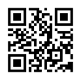 　当日までにZoomをダウンロードしてください。　アカウント登録は不要です。https://zoom.us/download アプリの起動、ミーティングID、パスコードの入力①アプリを起動したら、「ミーティングに参加」からミーティングIDと名前を入力し、次に進みます。②その後、パスコード入力を求められますので、電話で伝えられたパスコード入力してください。待機画面に移動するので、開始までお待ち下さい。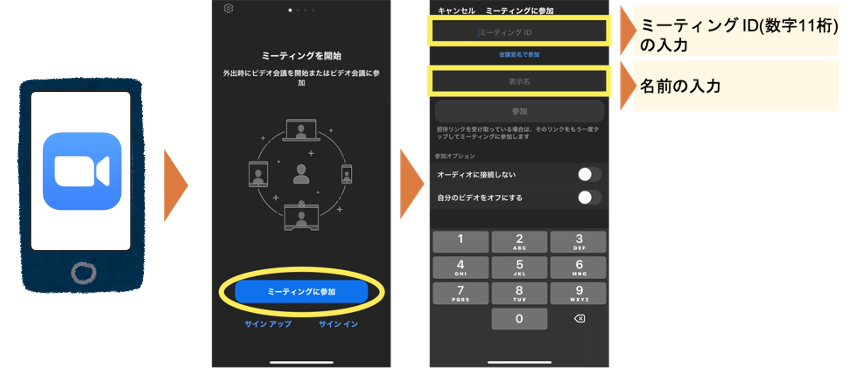 マイク、カメラの確認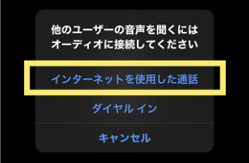 ①オーディオの確認画面が出るため「インターネットを使用した通話」を選択してください。②ミュートやビデオのマークに斜線が入っていないか確認してください。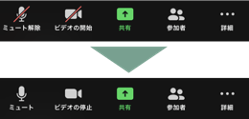 ③終了時は右上の終了ボタンをクリックし、通話終了です。